Ayuda para estudiantes en crisisRecursos para abordar la salud mental y el bienestar mientras los sitios escolares están cerrados.Líneas de crisisLínea directa de ayuda para adolescentes y jóvenes Línea de ayuda para  adolescentes, crisis y depresión
¿Necesita ayuda para resolver algo? ¿Quieres hablar con alguien que entiende, como otro adolescente? ¡Estamos aquí para ayudar!
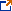 The National Suicide Prevention Lifeline  1-800-273-8255
La línea directa de prevención de suicidio confidencial, gratuita y disponible las 24 horas está disponible para cualquier persona en crisis suicida o angustia emocional. Proporciona consejeros de habla hispana, así como opciones para personas sordas y con problemas de audición.Línea de Vida Nacional de Prevención del Suicidio ofrece servicios gratuitos en español para alguien que está en crisis o necesita ayuda llame al 1-888-628-9454Opciones para sordos y con problemas de audición 1-800-985-5990 o envíe un mensaje de texto TalkWithUs al 66746
La línea de texto de crisis La línea de texto de 
crisis es la única línea directa de mensajes de texto de intervención en crisis a nivel nacional las 24 horas, los 7 días de la semana. Se puede llegar a la línea de texto de crisis enviando un mensaje de texto a HOME al 741-741.La línea de crisis para veteranos La línea 
directa confidencial gratuita las 24 horas ofrece opciones de teléfono, chat web y mensajes de texto disponibles para veteranos militares en crisis y sus familiares y amigos. Ofrece opciones para personas sordas y con problemas de audición.Llame a la Línea de crisis de veteranos al 1-800-273-8255 y presione 1 o envíe un mensaje de texto al 838255.
El Proyecto Trevor 
La organización en todo el país ofrece una línea telefónica directa las 24 horas, así como opciones de chat y mensajes de texto por horas limitadas, para jóvenes lesbianas, gays, bisexuales, transgénero y cuestionadores.Trevor Lifeline es una línea directa nacional de suicidio confidencial gratuita las 24 horas para jóvenes LGBTQ. Llame al 1-866-488-7386 24/7Mensajería instantánea en línea confidencial con un consejero de Trevor 24/7Mensajes de texto confidenciales con un consejero de Trevor 24/7 Texto START al 678678Se puede llegar a TrevorText enviando un mensaje de texto con TREVOR al 1-202-304-1200 (MF disponible de 3PM a 10PM ET).
Trans Lifeline  1-877-565-8860
Trans Lifeline es una organización dirigida por trans que conecta a las personas trans con la comunidad, el apoyo y los recursos que necesitan para sobrevivir y prosperar. Proporciona líneas directas de intervención en caso de crisis, atendidas por personas transgénero, para personas trans y que hacen preguntas.Recursos adicionalesPara proveedores de salud mentalAsociación Nacional de Psicólogos Escolares (NASP) COVID-19: Centro de Recursos 
Asociación Nacional de Psicólogos Escolares (NASP) Prevención integral del suicidio escolar en tiempos de aprendizaje a distancia 
Centro de Transferencia y Tecnología de Salud Mental del Sudoeste del Pacífico (MHTTC) Seminarios web sobre bienestar los miércoles 15 de abril a las 2:00 pm PT Registrarse 22 de abril a las 2:00 pm PT Registrarse 29 de abril a las 2:00 pm PT Registrarse 
Diapositivas del seminario web de autocuidado y prosperidad para educadores durante una crisis de salud pública (PDF) 
Recursos de salud mental para educadores K-12 durante COVID-1 (PDF) 
El Centro de Excelencia para la Salud Mental Infantil y de la Primera Infancia en colaboración con el Programa del Equipo de la Corte Segura de Bebés del Condado de Frederick Maryland Guía de Desarrollo Profesional Gratis (PDF) 
Centro para el Control de Enfermedades COVID-10: Cómo prepararse - Manejar la ansiedad y el estrés 
Cuidar de ti mismo ante la incertidumbre. Fundación Americana para la Prevención del Suicidio 
Práctica de apoyo para profesionales de la salud mental durante el distanciamiento social relacionado con la pandemia Por proporcionar servicios virtuales de salud mentalDepartamento de Educación de EE. UU. FERPA y enfermedad por coronavirus 2019 (COVID-19) Preguntas frecuentes (P + F) (PDF) 
Exención limitada de sanciones y sanciones de HIPAA del Departamento de Salud y Servicios Humanos de EE. UU. Durante una emergencia de salud pública a nivel nacional (PDF) 
Centro de Política de Salud Conectada COVID-19 Acciones estatales en California (PDF) 
Departamento de Atención Médica Administrada Todas las cartas del plan de facturación por servicios de telesalud; Telesalud para la prestación de servicios (PDF)  Para las familiasCentro para el Estudio del Estrés Traumático: Cuidando a su familia durante el coronavirus y otros brotes de enfermedades infecciosas emergentes (PDF) 
Centros para el Control y la Prevención de Enfermedades: Cuidar a los niños: consejos para mantener a los niños saludables mientras no hay clases 
Apoyar y tranquilizar a los niños de todo el mundo. 
Red Nacional de Estrés Traumático Infantil Guía para padres / cuidadores para ayudar a las familias a enfrentar la enfermedad del coronavirus 2019 
Recursos sobre tendencias infantiles para apoyar el bienestar emocional de los niños durante la pandemia de COVID-19 
Asociación Nacional de Psicólogos Escolares Consideraciones para la prestación de servicios de telesalud psicológica escolar 
Prestación de servicios virtuales de la Asociación Nacional de Psicólogos Escolares en respuesta a las interrupciones de COVID-19 Para los jovenesGuía de salud mental para adolescentes (PDF) 
Hoja informativa para jóvenes LGBT (PDF) 
GritX  es una plataforma en línea que proporciona altos niveles de atención de salud mental, para que los jóvenes y los adultos jóvenes puedan prosperar, conectarse y encontrar resiliencia y compartir sus propias historias, a su manera. Las actividades ayudan a los participantes a superar, regresar o mantener diferentes emociones.
¡Pase el amor  , a través de su campaña #SDLF de Storms Don't Last Forever, ha creado programas semanales gratuitos en línea apropiados para su edad para sus jóvenes, familias, personal escolar, proveedores de salud mental y cualquier persona que trabaje con niños! Además, Please Pass the Love compiló recursos para sistemas escolares, educadores, telesalud y más.Preguntas: Monica Nepomuceno | mnepomuceno@cde.ca.gov | 916-323-2212 Última revisión: miércoles 15 de abril de 2020